KLASA:360-01/17-01/06URBROJ:2113/03-03-17-5Stubičke Toplice, 11.04.2017.Na temelju članka čl. 27. st. 2. Odluke o jednostavnoj nabavi (Službeni glasnik Krapinsko-zagorske županije br. 9/17), i članka 46. t. 16. u vezi sa čl. 49.a Statuta Općine Stubičke Toplice  (Službeni glasnik Krapinsko-zagorske županije br. 16/09 i 9/13) obnašatelj dužnosti načelnika, zamjenik načelnika Općine Stubičke Toplice donosiODLUKU O ODABIRU(Ev. br. 23M/2017)I.	Kao najpovoljnija ponuda u postupku nabave radova rekonstrukcije i dogradnje zgrade Osnovne škole Stubičke Toplice (etapa), evidencijski broj nabave 23M/2017, za koji je Poziv na dostavu ponuda objavljen na internetskoj stranici Općine Stubičke Toplice dana 06. travnja 2017., a temeljem članka 7. st. 1. Odluke o jednostavnoj nabavi (Službeni glasnik Krapinsko-zagorske županije br. 9/17), odabire se ponuda ponuditelja:II.	Kriterij odabira je najniža cijena.III.	Predmet nabave: rekonstrukcije i dogradnje zgrade Osnovne škole Stubičke Toplice (etapa)Broj zaprimljenih ponuda: jednaIV.	Nazivi ponuditelja čije su ponude odbijene: nitkoV.	Uputa o pravnom lijeku: protiv ove odluke sukladno čl. 77a. Zakona o lokalnoj i područnoj (regionalnoj) samoupravi (Nar. nov. br. 33/01, 60/01, 129/05, 109/07, 36/09, 125/08, 150/11 i 144/12) ne može se izjaviti žalba, već se može pokrenuti upravni spor.o.d. NAČELNIKA – ZAMJENIK NAČELNIKAIvan Hren	DOSTAVITI:PonuditeljuArhiva, ovdje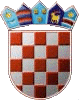 REPUBLIKA HRVATSKAKRAPINSKO-ZAGORSKA ŽUPANIJAOPĆINA STUBIČKE TOPLICENAČELNIKPODACI O PONUDITELJU ČIJA JE PONUDA ODABRANA:PODACI O PONUDITELJU ČIJA JE PONUDA ODABRANA:Naziv, sjedište i OIB:DAVOR OREMUŠ, vl. obrta PLIN-GRIJANJE-VODOVOD „OREMUŠ“, Ljube Babića Đalskog 27A, Stubičke Toplice, OIB: 67193385294Cijena ponude u kn bez PDV:75.992,00 knUkupna cijena ponude:94.990,00 kn